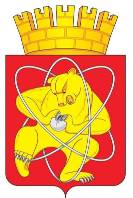 Муниципальное образование «Закрытое административно – территориальное образование  Железногорск Красноярского края»АДМИНИСТРАЦИЯ ЗАТО  г. ЖЕЛЕЗНОГОРСКПОСТАНОВЛЕНИЕ 11.12.2017                                                                                                                                 № 2145г. ЖелезногорскО внесении изменений в постановление Администрации ЗАТО г. Железногорск от 11.10.2013 № 1599 «Об утверждении Примерного положения об оплате труда работников иных муниципальных бюджетных и казенных учреждений ЗАТО Железногорск»В соответствии со статьями 135, 144 Трудового кодекса Российской Федерации, статьей 53 Федерального закона от 06.10.2003 № 131-ФЗ «Об общих принципах организации местного самоуправления в Российской Федерации», постановлением Администрации ЗАТО г. Железногорск от 10.06.2011 № 1011 «Об утверждении Положения о системах оплаты труда работников муниципальных учреждений ЗАТО Железногорск»,  руководствуясь Уставом ЗАТО Железногорск,ПОСТАНОВЛЯЮ:1. Внести в приложение к постановлению Администрации ЗАТО                      г. Железногорск от 11.10.2013 № 1599 «Об утверждении Примерного положения об оплате труда работников иных муниципальных бюджетных и казенных учреждений ЗАТО Железногорск» следующие изменения:1.1. Изложить пункты 2.3 - 2.10 в редакции:«2.3. Минимальные размеры окладов (должностных окладов), ставок заработной платы по общеотраслевым должностям руководителей, специалистов и служащих устанавливаются на основе отнесения занимаемых ими должностей к квалификационным уровням профессиональных квалификационных групп (далее - ПКГ), утвержденным приказом Министерства здравоохранения и социального развития Российской Федерации от 29.05.2008 № 247н «Об утверждении профессиональных квалификационных групп общеотраслевых должностей руководителей, специалистов и служащих»:* Для должности «заместитель главного бухгалтера» минимальный размер оклада (должностного оклада) устанавливается в размере 7637 рублей.2.4. Минимальные размеры ставок заработной платы работников, осуществляющих профессиональную деятельность по профессиям рабочих, устанавливаются в соответствии с квалификационными уровнями ПКГ, утвержденными приказом Министерства здравоохранения и социального развития Российской Федерации от 29.05.2008 № 248н «Об утверждении профессиональных квалификационных групп общеотраслевых профессий рабочих»:2.5. Минимальные размеры окладов (должностных окладов), ставок заработной платы по должностям работников печатных средств массовой информации устанавливаются на основе отнесения занимаемых ими должностей к квалификационным уровням ПКГ, утвержденным приказом Министерства здравоохранения и социального развития Российской Федерации от 18.07.2008 № 342н «Об утверждении профессиональных квалификационных групп должностей работников печатных средств массовой информации»:2.6. Минимальные размеры окладов (должностных окладов), ставок заработной платы по должностям медицинских работников устанавливаются на основе отнесения занимаемых ими должностей к квалификационным уровням ПКГ, утвержденным приказом Министерства здравоохранения и социального развития Российской Федерации от 06.08.2007 № 526 «Об утверждении профессиональных квалификационных групп должностей медицинских и фармацевтических работников»:2.7. Минимальные размеры окладов (должностных окладов), ставок заработной платы по должностям работников культуры, искусства и кинематографии устанавливаются на основе отнесения занимаемых ими должностей к ПКГ, утвержденным приказом Министерства здравоохранения и социального развития Российской Федерации от 31.08.2007 № 570 «Об утверждении профессиональных квалификационных групп должностей работников культуры, искусства и кинематографии»:2.8. Минимальные размеры окладов (должностных окладов), ставок заработной платы по должностям работников архивов муниципальных образований устанавливаются на основе отнесения занимаемых ими должностей к квалификационным уровням ПКГ, утвержденным приказом Министерства труда и социальной защиты Российской Федерации от 25.03.2013 № 119н «Об утверждении профессиональных квалификационных групп должностей  работников государственных архивов, центров хранения документации, архивов муниципальных образований, ведомств организаций лабораторий обеспечения сохранности архивных документов»: 2.9. Минимальные размеры ставок заработной платы работников лесного хозяйства, устанавливаются в соответствии с квалификационными уровнями ПКГ, утвержденными приказом Министерства здравоохранения и социального развития Российской Федерации от 08.08.2008 № 390н «Об утверждении профессиональных квалификационных групп должностей работников лесного хозяйства»:2.10. Минимальные размеры окладов (должностных окладов), ставок заработной платы по должностям руководителей, специалистов и служащих, профессиям рабочих, не вошедшим в квалификационные уровни ПКГ, устанавливаются в следующем размере:<*> - уровни квалификации приведены в соответствии с утвержденными профессиональными стандартами.В штатных расписаниях учреждений допускается установление дополнительного наименования к должности через указание на выполняемые функции и (или) специализацию должности.». 2. Управлению делами (Е.В. Андросова) довести до сведения населения настоящее постановление через газету «Город и горожане».3. Отделу общественных связей Администрации ЗАТО г. Железногорск    (И.С. Пикалова) разместить настоящее постановление на официальном сайте муниципального образования «Закрытое административно-территориальное образование Железногорск Красноярского края» в информационно-телекоммуникационной сети «Интернет».4. Контроль над исполнением данного постановления возложить на первого заместителя Главы администрации ЗАТО г. Железногорск                С.Д. Проскурнина.5. Постановление подлежит официальному опубликованию и вступает в силу с 01.01.2018.Глава администрацииЗАТО г. Железногорск                                                                            С.Е. ПешковПрофессиональные квалификационные группыМинимальный размер оклада (должностного оклада), ставки заработной платы, руб.должности, отнесенные к ПКГ «Общеотраслевые должности служащих первого уровня»1-й квалификационный уровень29712-й квалификационный уровень3134должности, отнесенные к ПКГ «Общеотраслевые должности служащих второго уровня»1-й квалификационный уровень32972-й квалификационный уровень36233-й квалификационный уровень39814-й квалификационный уровень50245-й квалификационный уровень5675должности, отнесенные к ПКГ «Общеотраслевые должности служащих третьего уровня»1-й квалификационный уровень36232-й квалификационный уровень39813-й квалификационный уровень43704-й квалификационный уровень52535-й квалификационный уровень6133должности, отнесенные к ПКГ «Общеотраслевые должности служащих четвертого уровня»1-й квалификационный уровень65922-й квалификационный уровень76373-й квалификационный уровень8223Профессиональные квалификационные группыМинимальный размер оклада (должностного оклада), ставки заработной платы, руб.профессии, отнесенные к ПКГ «Общеотраслевые профессии рабочих первого уровня»1-й квалификационный уровень25522-й квалификационный уровень2675профессии, отнесенные к ПКГ «Общеотраслевые профессии рабочих второго уровня»1-й квалификационный уровень29712-й квалификационный уровень36233-й квалификационный уровень39814-й квалификационный уровень4796Профессиональные квалификационные группыМинимальный размер оклада (должностного оклада), ставки заработной платы, руб.должности, отнесенные к ПКГ «Должности работников печатных средств массовой информации первого уровня»2971должности, отнесенные к ПКГ «Должности работников печатных средств массовой информации второго уровня»1-й квалификационный уровень30532-й квалификационный уровень31343-й квалификационный уровень3297должности, отнесенные к ПКГ «Должности работников печатных средств массовой информации третьего уровня»1-й квалификационный уровень36232-й квалификационный уровень39813-й квалификационный уровень43704-й квалификационный уровень5253должности, отнесенные к ПКГ «Должности работников печатных средств массовой информации четвертого уровня»1-й квалификационный уровень65922-й квалификационный уровень76373-й квалификационный уровень8223Профессиональные квалификационные группыМинимальный размер оклада (должностного оклада), ставки заработной платы, руб.должности, отнесенные к ПКГ «Врачи и провизоры»2-й квалификационный уровень5675Профессиональные квалификационные группыМинимальный размер оклада (должностного оклада), ставки заработной платы, руб.должности, отнесенные к ПКГ «Должности работников культуры, искусства и кинематографии ведущего звена»5024Профессиональные квалификационные группыМинимальный размер оклада (должностного оклада), ставки заработной платы, руб.должности, отнесенные к ПКГ «Должности работников государственных архивов, центров хранения документации, архивов муниципальных образований, ведомств организаций лабораторий обеспечения сохранности архивных документов третьего уровня»1-й квалификационный уровень32972-й квалификационный уровень36233-й квалификационный уровень39814-й квалификационный уровень5024Профессиональная квалификационная группаМинимальный размер оклада (должностного оклада), ставки заработной платы, руб.должности, отнесенные к ПКГ «Должности работников лесного хозяйства второго уровня»1-й квалификационный уровень32972-й квалификационный уровень34783-й квалификационный уровень36564-й  квалификационный уровень3832должности, отнесенные к ПКГ «Должности работников лесного хозяйства третьего уровня»1-й квалификационный уровень40102-й квалификационный уровень41873-й квалификационный уровень4370Профессия, должностьМинимальный размер оклада (должностного оклада), ставки заработной платы, руб.главный инженер, главный экономист 7637начальник отдела, руководитель городской психолого-медико-педагогической комиссии6592руководитель контрактной службы, контрактный управляющий 7 уровня квалификации<*>6133учитель-дефектолог, учитель-логопед (логопед)5755ведущий специалист,работник контрактной службы 6 уровня квалификации<*>,контрактный управляющий 6 уровня квалификации<*>5253методист, педагог-психолог5248социальный педагог4794специалист 1 категории, администратор баз данных, работник контрактной службы 5 уровня квалификации<*>,контрактный управляющий 5 уровня квалификации<*> 4370специалист 2 категории3981специалист 3623